-ปกปิด-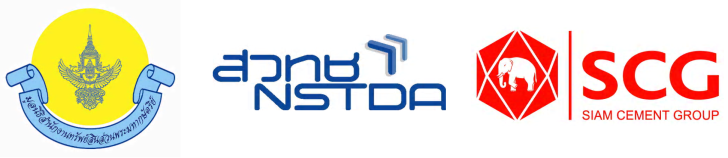 สำนักงานพัฒนาวิทยาศาสตร์และเทคโนโลยีแห่งชาติ (สวทช.)แบบเสนอแผนงานการยกระดับคุณภาพผลงานวิจัยให้สูงขึ้น ประจำปี 2563
สำหรับโครงการวิจัยต่อเนื่อง ภายใต้โครงการนักวิจัยแกนนำ และ NSTDA Chair Professor ชื่อแผนงาน    (ไทย)    		 										(อังกฤษ) 	 									ภายใต้โครงการวิจัยเรื่อง 									 โครงการ (นักวิจัยแกนนำ / NSTDA Chair Professor) ประจำปี 					 ระยะเวลาดำเนินงานคงเหลือ (นับจากวันที่ปิดรับ)							งบประมาณรวม 				 บาท  / ระยะเวลาดำเนินการ 	 ปี 	 เดือนคณะผู้วิจัย	3.1 	หัวหน้าโครงการ 				 สังกัด 					3.2 	ผู้ร่วมโครงการ 				 สังกัด 					3.3	ผู้ร่วมโครงการ 				 สังกัด 				บทคัดย่อ (ภาษาไทย) 																																																											คำสำคัญ: 											(In English)																																																											Keywords: 											รายละเอียดของคณะผู้วิจัยหัวหน้ากลุ่มวิจัย  ชื่อ (นางสาว/นาง/นาย)	(ไทย)    		 										(อังกฤษ) 	 							
	ตำแหน่ง 	 							 			    	ระดับการศึกษาสูงสุด 	 							 		ความชำนาญ/ความสนใจพิเศษ 	 							 	หน่วยงานต้นสังกัด 	 							 		สถานที่ติดต่อ 	 							 		โทรศัพท์ 	 										โทรศัพท์เคลื่อนที่ 	 									โทรสาร 	 										อีเมล 	 										สัดส่วนความรับผิดชอบในโครงการวิจัย 	 % (โปรดระบุเป็นจำนวนเต็ม โดยหากรวมสัดส่วนของผู้วิจัยทุกท่านแล้วต้องไม่เกิน 100%) ลงชื่อ 	 					(						)ชื่อหัวหน้าสถาบัน (นางสาว/นาง/นาย) 	 							ตำแหน่ง (อธิการบดี หรืออธิบดี หรือผู้อำนวยการองค์กร หรือเทียบเท่า) 	 			สถานที่ติดต่อ 	 							 		โทรศัพท์ 	 										โทรสาร 	 										อีเมล 	 										ลงชื่อ 	 					(						)ผู้ร่วมกลุ่มวิจัย 1 ชื่อ (นางสาว/นาง/นาย)	(ไทย)    		 										(อังกฤษ) 	 							
	ตำแหน่ง 	 							 			    	ระดับการศึกษาสูงสุด 	 							 		ความชำนาญ/ความสนใจพิเศษ 	 							 	หน่วยงานต้นสังกัด 	 							 		สถานที่ติดต่อ 	 							 		โทรศัพท์ 	 										โทรศัพท์เคลื่อนที่ 	 									โทรสาร 	 										อีเมล 	 										สัดส่วนความรับผิดชอบในโครงการวิจัย 	 % (โปรดระบุเป็นจำนวนเต็ม โดยหากรวมสัดส่วนของผู้วิจัยทุกท่านแล้วต้องไม่เกิน 100%) ลงชื่อ 	 					(						)ผู้ร่วมกลุ่มวิจัย 2 ชื่อ (นางสาว/นาง/นาย)	(ไทย)    		 										(อังกฤษ) 	 							
	ตำแหน่ง 	 							 			    	ระดับการศึกษาสูงสุด 	 							 		ความชำนาญ/ความสนใจพิเศษ 	 							 	หน่วยงานต้นสังกัด 	 							 		สถานที่ติดต่อ 	 							 		โทรศัพท์ 	 										โทรศัพท์เคลื่อนที่ 	 									โทรสาร 	 										อีเมล 	 										สัดส่วนความรับผิดชอบในโครงการวิจัย 	 % (โปรดระบุเป็นจำนวนเต็ม โดยหากรวมสัดส่วนของผู้วิจัยทุกท่านแล้วต้องไม่เกิน 100%) ลงชื่อ 	 					(						)ขอบเขตแผนงานวิจัย 6.1 สาขาเทคโนโลยีที่เกี่ยวข้อง 	  วิทยาศาสตร์ชีวภาพและเทคโนโลยีชีวภาพ	  นาโนศาสตร์และนาโนเทคโนโลยี  เทคโนโลยีอิเล็กทรอนิกส์และสารสนเทศ 	  เทคโนโลยีด้านการผลิตและวัสดุ			  เทคโนโลยีพลังงาน	  หรืออื่นๆ เช่น การบูรณาการเทคโนโลยี หรือเทคโนโลยีที่ตอบโจทย์ความต้องการประเทศในปัจจุบัน     		      (โปรดระบุ) 						6.2 สาขาวิจัยขั้นแนวหน้า	  Quantum Computing 	  Bionics	  Nano Robotic		  Terahertz			 DNA Data Storage 		  Atomic Precision Bioimaging & Plant Electric Circuits ไม่สอดคล้องกับหัวข้อข้างต้น6.3 เทคโนโลยีเป้าหมาย	  สารออกฤทธิ์ทางชีวภาพ หรือ Biochemicals ต่างๆ เช่น สารประกอบที่สำคัญในอุตสาหกรรม 	  สารสกัดที่จะนำมาใช้ทำเครื่องสำอาง โดยเฉพาะอย่างยิ่งสารในกลุ่มสมุนไพร 	  ยาแบบใหม่ที่ใช้กระบวนการสังเคราะห์ทางชีวภาพ 	  การทำวิจัยการแพทย์แบบแม่นยำ (Precision medicine) ที่จะนำไปสู่การตั้งคลังข้อมูลพันธุกรรม การใช้		      เทคโนโลยีนาโนในการตรวจและรักษา รวมไปถึงการรักษาโรคแบบจำเพาะบุคคล 	  งานวิจัยที่เกี่ยวกับระบบดิจิทัล (Digital) ที่ใช้กับอุปกรณ์ช่วยการผ่าตัด หรือชิ้นส่วนทดแทนอวัยวะต่างๆ  	  Food & Feed เป็นกลุ่มที่ศึกษา Functional ingredients ในอาหารคน อาหารสัตว์ และอาหารเฉพาะ	                       กลุ่มเป้าหมาย เช่น อาหารสำหรับผู้สูงอายุ ผู้ป่วย รวมไปถึง Smart packaging แบบต่างๆ ที่จะทำให้อาหารสด	      อยู่ได้นาน เป็นต้น 	  เกษตรแม่นยำ (Precision agriculture) 	  Mobility & Logistics การศึกษาระบบโครงสร้าง การขับเคลื่อนมอเตอร์ การชาร์จไฟ ระบบควบคุมและให้	      สัญญาณ รวมถึงต้นแบบชิ้นส่วนรถไฟฟ้ารางเบา 	  พลังงาน ทั้งการพัฒนาแบตเตอรี่แบบแพ็ก ที่ใช้กับรถยนต์ไฟฟ้า รวมถึงวัสดุกับระบบพลังงานทางเลือกแบบต่างๆ                   เช่น ไบโอดีเซล เป็นต้น 	  Dual-use defense เช่น การพัฒนาเครื่อง jammer สำหรับโดรน เครื่องตรวจสอบวัตถุระเบิดหรือสารเสพติด	      ต่างๆ เป็นต้น 	  ไม่สอดคล้องกับหัวข้อข้างต้นวันที่เสนอแผนงานครั้งแรก      									ครั้งที่ 2 (กรณีที่มีการปรับปรุง) 									6.4 แผนงานนี้หรือแผนงานที่สืบเนื่องกันนี้ ได้ยื่นเสนอขอรับการสนับสนุนหรือได้รับการสนับสนุนจาก สวทช. หรือหน่วยงานอื่น	  ไม่ได้ยื่นเสนอขอรับการสนับสนุน      	  ยื่นเสนอ โดยเนื้อหาคล้ายกับแผนงานนี้ 		% โปรดระบุ   			  อยู่ระหว่างการพิจารณา			  ได้รับการสนับสนุน     	      จาก 			ชื่อโครงการ 						โปรดระบุความจำเป็นหรือความแตกต่างกับแผนงานนี้ 					                            																	               ไม่ได้รับการสนับสนุน6.5 การรับรองโครงการวิจัย      โครงการนี้หรือโครงการที่สืบเนื่องกันนี้ เกี่ยวข้องกับการศึกษาวิจัยในมนุษย์ หรือ การใช้สัตว์เพื่องานทาง	วิทยาศาสตร์ หรือ การใช้ทรัพยากรพันธุ์พืช หรือ การดัดแปลงพันธุกรรมในพืช สัตว์ และจุลิทรีย์ (โปรดกรอก	ข้อมูลให้ครบถ้วน) 	  เกี่ยวข้องกับ.............................................................................................................................................		  ผ่านการพิจารณาจากคณะกรรมการ.......................................................................................      		      สังกัด ........................................................เมื่อวันที่.................................................................		  อยู่ระหว่างการพิจารณาจากคณะกรรมการ............................................................................. 		      สังกัด ........................................................เมื่อวันที่.................................................................  จะดำเนินการภายหลัง เมื่อได้รับการสนับสนุนโครงการนี้  ไม่เกี่ยวข้องที่มาและการทบทวนวรรณกรรม เป้าหมายการยกระดับคุณภาพงานวิจัยให้สูงขึ้นโปรดพิจารณาเป้าหมายของแผนงาน (เลือกได้มากกว่าหนึ่งข้อ)   ความเป็นเลิศทางวิชาการ   การใช้ประโยชน์9.   วัตถุประสงค์หลัก10.   Target Output Profile ที่สำคัญของข้อเสนอแผนงาน เพื่อบรรลุวัตถุประสงค์ตามที่ตั้งไว้   แผนผังแสดงความเชื่อมโยงกับแผนงานที่ได้รับการสนับสนุนภายใต้โครงการต่อเนื่อง (Schematic diagram of research process)  ผลงานเด่นและผลกระทบที่คาดว่าจะได้รับจากแผนงานและโปรดแสดงเอกสารประกอบ ได้แก่ บทคัดย่อ/สิทธิบัตร ของผลงานเด่นภายใต้โครงการ ที่คาดว่าจะสามารถตีพิมพ์ในวารสารชั้นนำ Nature index หรือวารสารวิชาการอันดับต้นของสาขาวิชา และระบุ Key-finding ในแต่ช่วงระยะเวลาตามเนื้อหาในบทคัดย่อ/สิทธิบัตรรายชื่อวารสารวารสารวิชาการอันดับต้นของสาขาวิชา ที่ประสงค์จะตีพิมพ์ ผลงานที่คาดว่าจะได้รับจากแผนงาน  รายละเอียดแผนงานหลัก รายละเอียดการดำเนินการวิจัย ชื่อแผนงาน 								 			หัวหน้าโครงการ 								 			ระยะเวลา 		 ปี 		 เดือนงบประมาณ 					 บาทวัตถุประสงค์วัสดุและวิธีการ (Materials and Methods) ตารางแผนงานวิจัยหมายเหตุ	หากมีแผนงานย่อย โปรดใส่รายละเอียด  งบประมาณในการดำเนินงานตามแผนงานวิจัย (จำนวน 		 บาท)หมายเหตุ: ในระหว่างดำเนินแผนงานวิจัย หากมีการเปลี่ยนแปลงงบประมาณในแต่ละหมวด นักวิจัยสามารถปรับเปลี่ยนงบประมาณได้ 
โดยแจ้งให้ สวทช. รับทราบ ทั้งนี้ การเปลี่ยนแปลงงบประมาณดังกล่าว ต้องมีเป้าหมายคงเดิม และงบประมาณรวมไม่เปลี่ยนแปลง
  เอกสารอ้างอิง   ประวัติเต็มของคณะผู้วิจัยทุกท่าน กรุณากรอกข้อมูล (โดยรวมกับแบบข้อเสนอโครงการ) ดังรายละเอียดดังนี้ข้าพเจ้า ☐ ยินยอม ☐ ไม่ยินยอม ให้ สวทช. นำข้อมูลประวัติส่วนตัว (CV) ใช้เพื่อการพิจารณาโครงการฯชื่อ (ภาษาไทย)ชื่อ (ภาษาอังกฤษ)วันเดือนปีเกิดสถานที่เกิดสถานภาพการสมรสตำแหน่งปัจจุบันที่อยู่หน่วยงาน / โทรศัพท์  /  โทรศัพท์เคลื่อนที่ประวัติการศึกษาประวัติการทำงานที่สำคัญ และ Professional Activitiesเกียรติประวัติ / รางวัลที่เคยได้รับผลงาน เช่น วารสารวิชาการระดับนานาชาติ วารสารวิชาการระดับชาติ หนังสือ และสิทธิบัตร (ทั้งในประเทศและต่างประเทศ)ทุนวิจัยที่เคยได้รับโครงการวิจัยที่กำลังดำเนินงานอยู่โครงการวิจัยที่อยู่ในระหว่างการยื่นขอทุนชื่อผลงานเด่นลักษณะผลงานกลุ่มเป้าหมาย /            ผู้ใช้ประโยชน์ผลกระทบที่คาดว่าจะได้รับ1.2.3.ผลงานที่คาดว่าจะได้รับรายละเอียดของผลลัพธ์ระยะเวลาส่งมอบระยะเวลาส่งมอบจำนวนนับหน่วยนับผลงานที่คาดว่าจะได้รับรายละเอียดของผลลัพธ์เดือนที่ / ปีที่ 	เดือนที่ / ปีที่ 	จำนวนนับหน่วยนับต้นแบบผลิตภัณฑ์ ระดับอุตสาหกรรมระดับกึ่งอุตสาหกรรมระดับภาคสนามระดับห้องปฏิบัติการต้นแบบต้นแบบเทคโนโลยี  ระดับอุตสาหกรรมระดับกึ่งอุตสาหกรรมระดับภาคสนาม ระดับห้องปฏิบัติการต้นแบบกระบวนการใหม่ระดับอุตสาหกรรมระดับกึ่งอุตสาหกรรมระดับภาคสนามระดับห้องปฏิบัติการกระบวนการองค์ความรู้ (โปรดระบุ)เรื่องการใช้ประโยชน์เชิงพาณิชย์การถ่ายทอดเทคโนโลยีการฝึกอบรมการจัดสัมมนาครั้งการใช้ประโยชน์เชิงสาธารณะการถ่ายทอดเทคโนโลยีการฝึกอบรมการจัดสัมมนาครั้งการพัฒนากำลังคน     นศ.ระดับปริญญาโท     นศ.ระดับปริญญาเอก     นักวิจัยหลังปริญญาเอก     นักวิจัยจากภาคเอกชน           ภาคบริการและภาคสังคมคนทรัพย์สินทางปัญญา ได้แก่ สิทธิบัตร/ลิขสิทธิ์/เครื่องหมายการค้า/ความลับทางการค้า เป็นต้น (โปรดระบุ)เรื่องบทความทางวิชาการ     วารสารระดับนานาชาติชั้นนำ (โปรดระบุชื่อวารสาร)เรื่องระยะเวลาวัตถุประสงค์หลักแผนงานหลักวัตถุประสงค์แผนการดำเนินงานระยะเวลาระยะเวลานักวิจัยที่รับผิดชอบวัตถุประสงค์แผนการดำเนินงานเดือนที่ / ปีที่ 	เดือนที่ / ปีที่ 	นักวิจัยที่รับผิดชอบรายการค่าใช้จ่ายงบประมาณ (บาท)งบประมาณ (บาท)รวมตลอดระยะเวลาดำเนินการ
	 ปี 	 เดือนรายการค่าใช้จ่ายเดือนที่ / ปีที่ 	เดือนที่ / ปีที่ 	รวมตลอดระยะเวลาดำเนินการ
	 ปี 	 เดือนหมวดค่าจ้าง/ค่าตอบแทนคณะผู้วิจัยไม่เกิน 40% ของงบประมาณทั้งหมด ค่าตอบแทนคณะผู้วิจัยชื่อ 			ชื่อ 			ค่าจ้างชื่อ 			ชื่อ 			หมวดทุนการศึกษาวิจัย (สนับสนุนค่าลงทะเบียน และค่าใช้จ่ายส่วนตัว โดยแสดงรายละเอียดเป็นรายบุคคล ตามเกณฑ์งบประมาณที่ สวทช. กำหนด)ปริญญาโท ไม่เกิน 1,620,000 บาท ตลอดโครงการชื่อ 			ชื่อ 			ปริญญาเอก ไม่เกิน 2,496,000 บาท ตลอดโครงการ ชื่อ 			ชื่อ 			หมวดค่าวัสดุ/สารเคมี (แสดงรายละเอียด ประมาณการ
ในแต่ละรายการ)  หมวดค่าใช้สอย (เช่น ค่าวิเคราะห์ตัวอย่าง, ค่าเดินทาง
เพื่อปฏิบัติงานในประเทศ, ค่าจัดประชุมหารือ และอื่นๆ)หมวดความร่วมมือกับภาคการผลิตและบริการ หมวดค่าเดินทางต่างประเทศ ไม่เกิน 500,000 บาท  ตลอดโครงการหมวดค่าบริหารโครงการเพื่อจ่ายให้กับต้นสังกัด 
ไม่เกิน 100,000 บาทต่อปีหมวดค่าครุภัณฑ์ ไม่เกิน 500,000 บาท ตลอดโครงการงบประมาณรวม ไม่เกิน 15 ล้านบาท ตลอดระยะเวลาดำเนินการ 		ปี 	 เดือนลำดับที่ชื่อโครงการแหล่งทุนงบประมาณต่อปี/ระยะเวลาโครงการผลงานที่ได้รับโดยสังเขปโปรดระบุเปอร์เซ็นต์และเนื้อหาที่คล้ายกับแผนงานวิจัยนี้ (ถ้ามี)ลำดับที่ชื่อโครงการแหล่งทุนงบประมาณต่อปี/ระยะเวลาโครงการผลงานที่ได้รับโดยสังเขปโปรดระบุเปอร์เซ็นต์และเนื้อหาที่คล้ายกับแผนงานวิจัยนี้ (ถ้ามี)ลำดับที่ชื่อโครงการแหล่งทุนงบประมาณต่อปี/ระยะเวลาโครงการผลงานที่ได้รับโดยสังเขปโปรดระบุเปอร์เซ็นต์และเนื้อหาที่คล้ายกับแผนงานวิจัยนี้ (ถ้ามี)กรุณาส่งรายการต่อไปนี้ มายัง สวทช. แบบเสนอขอรับการสนับสนุนแผนงานการยกระดับคุณภาพผลงานวิจัยให้สูงขึ้น ประจำปี 2563 โดยพิมพ์บนกระดาษทั้งสองด้าน ลงนามฉบับจริง 1 เล่ม และฉบับสำเนา 10 เล่ม แผ่นซีดีข้อมูล 1 แผ่น บรรจุ ไฟล์แบบเสนอขอรับการสนับสนุนแผนงานฯ ในรูปแบบ MS Word และ PDF ไฟล์รูปหัวหน้าโครงการ 1 รูปไฟล์ภาพหมู่คณะผู้วิจัย 1 รูป ไฟล์แนบอื่นๆ ไฟล์แนะนำแผนงานวิจัยโดยหัวหน้าโครงการ ซึ่งมีความยาวไม่เกิน 180 วินาที โดยส่งมาที่ 		โครงการนักวิจัยแกนนำ 		ฝ่ายบริหารโครงการความร่วมมือวิจัยขนาดใหญ่ ชั้น 4	สำนักงานพัฒนาวิทยาศาสตร์และเทคโนโลยีแห่งชาติ (โยธี)	เลขที่ 73/1 ถ.พระรามที่ 6 ทุ่งพญาไท ราชเทวี กรุงเทพฯ 10400หมายเหตุ	: สามารถส่งเอกสารได้ตั้งแต่บัดนี้ จนถึง 15 มิถุนายน 2563 โดยจะถือการประทับตรา และการลงทะเบียน
ในระบบขนส่งต้นทางเป็นสำคัญ